Publicado en Bilbao el 13/12/2018 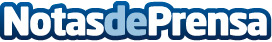 Premio "Lo más dulce del año 2018" para Cruz Roja BizkaiaPanaderías y Pastelerías Bizkarra y la Konpartsa Moskotarrak han realizado la entrega del premio "Lo más dulce del año" 2018 a Cruz Roja Bizkaia - Bizkaiko Gurutze GorriaDatos de contacto:Servicios PeriodísticosNota de prensa publicada en: https://www.notasdeprensa.es/premio-lo-mas-dulce-del-ano-2018-para-cruz Categorias: Sociedad País Vasco Solidaridad y cooperación Premios http://www.notasdeprensa.es